AGENDA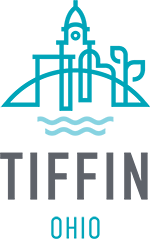 TIFFIN CITY COUNCIL MEETINGMONDAY, APRIL 17, 2023 – 7:00 P.M.INVOCATION		PLEDGE OF ALLEGIANCE		COUNCILMEMBER ROESSNERROLL CALL:		COUNCILMEMBER ROESSNERCOUNCILMEMBER SPAHRCOUNCILMEMBER THACKERCOUNCILMEMBER WILKINSCOUNCILMEMBER JONES COUNCILMEMBER LEPARDCOUNCILMEMBER PERRYMINUTES:   	April 3, 2023 Regular and Committee of the Whole MeetingsCOMMITTEE REPORTS:	             							 CHAIRFINANCE . . . . . . . . . . . . . . . . . . . . . . . . . . . . . . . . . . . . . . . . . . . . . . . . . . . . . . . . .    KEVIN ROESSNERLAW & COMMUNITY PLANNING  . . . . . . . . . . . . . . . . . . . . . . . . . . . . . . . . . . .    STEVE LEPARDMATERIALS & EQUIPMENT  . . . . . . . . . . . . . . . . . . . . . . . . . . . . . . . . . . . . . . . .    KEN JONESPERSONNEL & LABOR RELATIONS  . . . . . . . . . . . . . . . . . . . . . . . . . . . . . . . . .    DAN PERRYRECREATION & PUBLIC PROPERTY  . . . . . . . . . . . . . . . . . . . . . . . . . . . . . . . .     VICKIE WILKINSSTREETS, SIDEWALKS & SEWERS  . . . . . . . . . . . . . . . . . . . . . .  . . . . . . . . . . .     CHEYANE THACKERECONOMIC DEVELOPMENT & DOWNTOWN PLANNING . . . . . . . . . . . . . . .   JOHN SPAHR, JR.COMMITTEE OF THE WHOLE:  	1st and 3rd Monday 6:45 p.m. - 4th Monday 6:45 p.m.REPORTS OF THE OFFICERS:Her Honor Mayor Dawn IannantuonoClerk of Council Ann ForrestDirector of Finance Kathy KaufmanDirector of Law Brent T. HowardWRITTEN COMMUNICATIONS:  Mayor’s Request for Legislation #23-24 – Appointment to Shade Tree CommissionMayor’s Request for Legislation #23-25 – WPCLF Loan for EPA ProjectsMayor’s Request for Legislation #23-26 – TMAC Community Placemaking Grant and Artistic Development GrantFinance Director’s Request for Legislation #F23-9 to amend the 2023 Budget Ordinance 22-108 to appropriate funds     into the Police Budget ($3,950.00 + $714.00).Finance Director’s Request for Legislation #F23-10 to amend the 2023 Budget Ordinance 22-108 to appropriate funds      into the Fire Claims Escrow Budget ($16,000.00).ORAL COMMUNICATIONS:Anyone wishing to address Council may step to the podium, sign in and direct their questions to the Council President.MOTIONS:RESOLUTIONS & ORDINANCES:	OTHER BUSINESS: ADJOURNMENT:     Any invocation that may be offered before the official start of the Council meeting is offered by a Chaplain who is expressing private thoughts as governed by his or her own conscience, to and for the benefit of the Council. The views or beliefs expressed by the invocation speaker have not been previously reviewed or approved by the Council and do not necessarily represent the religious beliefs or views of the Council in part or as a whole. No member of the community is required to attend or participate in the invocation and such decision will have no impact on their right to participate actively in the business of the Council.”PENDING LEGISLATIONRESOLUTIONS:       Resolution 23-15	RESOLUTION ACCEPTING THE RECOMMENDATION OF THE TAX INCENTIVE Intro. By		REVIEW COUNCIL TO CONTINUE CERTAIN TAX INCENTIVE AGREEMENTS WITH Steve Lepard		LOCAL BUSINESSES AND PROPERTY OWNERS, AND DECLARING AN EMERGENCY.3rd ReadingResolution 23-16	RESOLUTION APPROVING AND ADOPTING THE CITY OF TIFFIN’S AMERICANS Intro. By		WITH DISABILITIES ACT (ADA) TRANSITION PLAN.Steve Lepard	2nd Reading Resolution 23-17	RESOLUTION APPROVING MAYOR’S APPOINTMENT OF JOHN BING TO SERVE AN Intro. By		UNEXPIRED TERM ON THE SENECA COUNTY BOARD OF HEALTH FROM THE _________ 		EFFECTIVE DATE OF THIS RESOLUTION UNTIL DECEMBER 31, 2024, AND 1st Reading		DECLARING AN EMERGENCY.Resolution 23-18	A RESOLUTION AUTHORIZING THE MAYOR TO APPLY FOR, ACCEPT, AND ENTER Intro. By		INTO A WATER POLLUTION CONTROL LOAN FUND (WPCLF) AGREEMENT ON __________		BEHALF OF THE CITY OF TIFFIN FOR PLANNING OF WASTEWATER FACILITIES 1st Reading 		INVOLVING THE EQ BASIN PROJECT, DESIGNATING A DEDICATED REPAYMENT 			SOURCE FOR THE LOAN, AND DECLARING AN EMERGENCY.Resolution 23-19	A RESOLUTION AUTHORIZING THE MAYOR TO APPLY FOR, ACCEPT, AND ENTER Intro. By		INTO A WATER POLLUTION CONTROL LOAN FUND (WPCLF) AGREEMENT ON __________		BEHALF OF THE CITY OF TIFFIN FOR PLANNING OF WASTEWATER FACILITIES 1st Reading		INVOLVING THE MAIN INTERCEPTOR PROJECT, DESIGNATING A DEDICATED 			REPAYMENT SOURCE FOR THE LOAN, AND DECLARING AN EMERGENCY.Resolution 23-20	A RESOLUTION AUTHORIZING THE MAYOR TO APPLY FOR, ACCEPT, AND ENTER Intro. By		INTO A WATER POLLUTION CONTROL LOAN FUND (WPCLF) AGREEMENT ON _________		BEHALF OF THE CITY OF TIFFIN FOR PLANNING OF WASTEWATER FACILITIES 1st Reading		INVOLVING THE BENNER INTERCEPTOR PROJECT, DESIGNATING A DEDICATED 			REPAYMENT SOURCE FOR THE LOAN, AND DECLARING AN EMERGENCY.ORDINANCES:Ordinance 23-16	ORDINANCE AUTHORIZING THE MAYOR TO ACCEPT EASEMENTS AND LICENSES Intro. By		FOR SANITARY SEWER PURPOSES FOR THE HOME SEWAGE TREATMENT Cheyane Thacker	SYSTEMS (HSTS) ELIMINATION PROJECT, AND DECLARING AN EMERGENCY.3rd ReadingOrdinance 23-17	ORDINANCE AUTHORIZING THE MAYOR TO ACCEPT PERMANENT EASEMENTS Intro. By		FROM R & L ZEIS FAMILY PARTNERSHIP III, LTD. FOR SANITARY AND STORM Cheyane Thacker	SEWER PURPOSES IN THE FAIRVIEW HILL CONDOMINIUM DEVELOPMENT ON 3rd Reading		EUCLID AVENUE IN THE THIRD WARD OF THE CITY, AND DECLARING AN 			EMERGENCY. Ordinance 23-18	ORDINANCE AUTHORIZING CITY ADMINISTRATOR TO PREPARE PLANS AND Intro. By		SPECIFICATIONS, ADVERTISE FOR AND RECEIVE BIDS, AND RECOMMEND AND Cheyane Thacker	EXECUTE A CONTRACT FOR THE HOME SEWAGE TREATMENT SYSTEM (HSTS) 3rd Reading		ELIMINATION PROJECT, AMENDING THE BUDGET FOR THE EXPENSE OF THE 			CONTRACT, AND DECLARING AN EMERGENCY. Ordinance 23-23	ORDINANCE AUTHORIZING ALL ACTIONS NECESSARY TO ACCEPT NORTHEAST Intro. By		OHIO PUBLIC ENERGY COUNCIL (NOPEC) 2023 ENERGIZED COMMUNITY GRANT, Kevin Roessner		AND DECLARING AN EMERGENCY.2nd ReadingOrdinance 23-24	ORDINANCE AMENDING 2023 BUDGET ORDINANCE 22-108 TO APPROPRIATE Intro, By		$55,749.00 INTO THE STREET AND SEWER MAINTENANCE DEPARTMENT BUDGETS Kevin Roessner		FROM A GRANT RECEIVED FROM NOPEC.2nd ReadingOrdinance 23-25	ORDINANCE AMENDING 2023 BUDGET ORDINANCE 22-108 TO APPROPRIATE A Intro. By		TOTAL OF $4,664.00 INTO THE POLICE DEPARTMENT BUDGET WITH A DONATION __________		RECEIVED IN THE AMOUNT OF $3,950.00 FOR THE K9 PROGRAM AND A 1st Reading		REIMBURSEMENT IN THE AMOUNT OF $714.00 FROM THE SALE OF SCRAP.Ordinance 23-26	ORDINANCE CONSENTING TO THE OHIO DEPARTMENT OF TRANSPORTATION Intro. By		(ODOT) TO PERFORM AND COMPLETE A PROJECT TO RESURFACE A PORTION OF _________		SR-18 IN SENECA COUNTY; PERFORM NECESSARY RELATED WORK (PID NO. 92371 1st Reading		COUNTY/ROUTE/SECTION SEN SR 18 2.45/8.94 RESURF), AND DECLARING AN 			EMERGENCY.Ordinance 23-27	ORDINANCE AMENDING 2023 BUDGET ORDINANCE 22-108 TO APPROPRIATE A Intro. By		TOTAL OF $16,000.00 INTO THE FIRE CLAIMS ESCROW BUDGET IN ORDER TO _________		RECORD A RECENT DISBURSEMENT IN THE ACCOUNTING SYSTEM.1st Reading